KUPNÍ SMLOUVA na dodávku rozšiřujících diskových kapacit pro disková pole Hitachi HUS VM (číslo smlouvy kupujícího: DMS: 421-2017-13330)Smluvní strany:Česká republika – Ministerstvo zemědělstvíse sídlem: Těšnov 65/17, 110 00, Praha 1 – Nové MěstoIČO: 00020478, DIČ: CZ00020478bank. spojení: Česká národní banka, č. účtu: 1226001/0710zastoupená: Davidem Šetinou, ředitelem Odboru informačních a komunikačních technologií(dále jen „kupující“)a[DOPLNÍ ÚČASTNÍK]se sídlem: [DOPLNÍ ÚČASTNÍK]IČO: [DOPLNÍ ÚČASTNÍK], DIČ: [DOPLNÍ ÚČASTNÍK]společnost zapsaná v obchodním rejstříku vedeném [DOPLNÍ ÚČASTNÍK] soudem v [DOPLNÍ ÚČASTNÍK],spisová značka [DOPLNÍ ÚČASTNÍK]bank. spojení: [DOPLNÍ ÚČASTNÍK], č. účtu: [DOPLNÍ ÚČASTNÍK]zastoupená: [DOPLNÍ ÚČASTNÍK], [DOPLNÍ ÚČASTNÍK] (dále jen „prodávající“)dnešního dne na základě výsledku zadávacího řízení veřejné zakázky zadávané dle zákona č. 134/2016 Sb., o zadávání veřejných zakázek (dále jen „ZZVZ“), s názvem „ROZŠÍŘENÍ DISKOVÉ KAPACITY DISKOVÝCH POLÍ“ (dále jen „Veřejná zakázka“) uzavírají tuto smlouvu (dále jen „Smlouva“) v souladu s ustanovením § 2079 a násl. a § 2358 a násl. zákona č. 89/ 2012 Sb., občanský zákoník (dále jen „občanský zákoník“)Smluvní strany, vědomy si svých závazků v této Smlouvě obsažených a s úmyslem být touto Smlouvou vázány, dohodly se na následujícím znění Smlouvy:ÚVODNÍ USTANOVENÍKupující prohlašuje, že je dle českého právního řádu oprávněn uzavřít tuto Smlouvu a řádně plnit veškeré podmínky a požadavky v této Smlouvě obsažené. Prodávající prohlašuje, že:je právnickou osobou řádně založenou a existující podle [DOPLNÍ ÚČASTNÍK] právního řádu, resp. oprávněně podnikající fyzickou osobou způsobilou k právním úkonům, asplňuje veškeré podmínky a požadavky v této Smlouvě stanovené a je oprávněn tuto Smlouvu uzavřít a řádně plnit závazky v ní obsažené, ake dni podpisu této Smlouvy není v úpadku ani v likvidaci, a zavazuje se udržovat toto prohlášení v pravdivosti a kupujícího bezodkladně informovat o všech skutečnostech, které mohou mít dopad na pravdivost, úplnost nebo přesnost předmětného prohlášení a o změnách v jeho kvalifikaci, kterou prokázal v rámci své nabídky na plnění Veřejné zakázky.Obě smluvní strany prohlašují, že tato Smlouva, předmět plnění a veškerá metadata nemají charakter obchodního tajemství.ÚČEL SMLOUVYÚčelem této Smlouvy je rozšíření stávající diskové kapacity diskových polí Hitachi Unified Storage, a to z důvodu nárůstu objemu dat ukládaných na těchto diskových polích. Realizace formou rozšíření reflektuje snahu kupujícího minimalizovat provozní rizika spojená s provozem stávajících systémů při rozšíření kapacity ukládané v rámci SAN.PŘEDMĚT SMLOUVYPředmětem Smlouvy je dodání pevných disků, flash modulů, diskových polí atd. pro rozšíření diskové kapacity u 2 kusů diskových polí Hitachi Unified Storage VM, a to následovně (pro každé pole):Rozšíření TIER 0 (Flash TIER) o 4,8TiB využitelné kapacity s využitím 1,6TB modulů při konfiguraci RAID 5 v konfiguraci 3+1 a dodání jednoho 1,6TB modulu pro funkci tzv. spare diskuRozšíření TIER 1 (10k SAS TIER) o 40,348TiB využitelné kapacity s využitím 1,2TB 10k SAS disků při konfiguraci RAID 5 v konfiguraci 7+1 a dodání dvou kusů 1,2TB 10k SAS disku modulu pro funkci tzv. spare diskuRozšíření celého diskového pole o dvě police tzv. Drive chassis pro umístění 2,5 1,2TB SAS disků2 kusy rozšiřujících FC modulů 4x8GbpsDoprava, instalace a konfiguraceZáruka (maintenance) na dobu do 9.11.2020(dále také jako  „zboží“ či „předmět plnění“)Podrobná specifikace předmětu plnění je uvedena v Příloze č. 1 této Smlouvy. Za řádně uskutečněné plnění se kupující zavazuje zaplatit prodávajícímu řádně a včas cenu dle čl. 4.1 Smlouvy.Smluvní strany se dohodly, že vlastnické právo ke zboží přechází na kupujícího okamžikem převzetí zboží od prodávajícího v místě plnění.KUPNÍ CENAKupující je povinen za řádné dodání zboží zaplatit prodávajícímu dohodnutou celkovou kupní cenu (dále jen „kupní cena“), která činí:DOPLNÍ ÚČASTNÍK číselná hodnota] Kč ([DOPLNÍ ÚČASTNÍK slovy] korun českých) bez DPH[DOPLNÍ ÚČASTNÍK číselná hodnota] Kč ([DOPLNÍ ÚČASTNÍK slovy] korun českých) s DPHDPH ve výši [DOPLNÍ ÚČASTNÍK číselná hodnota aktuální sazby DPH] % ([DOPLNÍ ÚČASTNÍK slovy ] procent)Podrobná kalkulace celkové kupní ceny je uvedena v Příloze č. 4.Uvedená celková cena je cenou maximální, konečnou a nepřekročitelnou, jsou v ní obsaženy veškeré náklady prodávajícího, včetně zajištění záručního servisu dodaného zboží, dopravy zboží a jeho dodání na místo určení a dalších prací a činností, práva a plnění dle čl. 3 Smlouvy, a to po celou dobu trvání Smlouvy a z ní vyplývajících závazků (např. záruky).PLATEBNÍ POMÍNKYKupní cena zboží bude po dodání, instalaci a konfiguraci zboží prodávajícím vyfakturována, a to daňovým dokladem – fakturou, vystaveným prodávajícím, který prodávající odešle kupujícímu neprodleně po dodávce zboží. Prodávající bude fakturovat kupujícímu DPH v sazbě platné v den zdanitelného plnění dodání zboží. Nedílnou součástí daňového dokladu - faktury musí být dodací list na zboží a akceptační protokol, jehož vzor je uveden v Příloze č. 6 výslovně kupujícím potvrzující řádné převzetí zboží způsobilé k užívání a provozu, jeho instalaci a konfiguraci. Splatnost řádně vystaveného daňového dokladu – faktury, obsahujícího číslo této Smlouvy (DMS), a dále pak náležitosti uvedené v zák. č. 235/2004 Sb., o dani z přidané hodnoty, ve znění pozdějších předpisů, majícího formu obchodní listiny podle § 435 občanského zákoníku, činí třicet (30) kalendářních dnů ode dne jeho doručení na adresu kupujícího.Kupující má právo daňový doklad – fakturu prodávajícímu před uplynutím lhůty splatnosti vrátit, aniž by došlo k prodlení s jeho úhradou, (i) obsahuje-li nesprávné údaje, (ii) chybí-li na daňovém dokladu – faktuře některá z náležitostí, (iii) nejsou-li k faktuře přiloženy všechny dokumenty v souladu s odst. 5.1. Nová lhůta splatnosti v délce třiceti (30) kalendářních dnů počne plynout ode dne doručení opraveného daňového dokladu – faktury kupujícímu.Platba peněžité částky se provádí bankovním převodem na účet druhé smluvní strany uvedený ve faktuře. Smluvní strany se dohodly a souhlasí, že úhradou daňového dokladu – faktury kupujícím se rozumí odeslání částky v daňovém dokladu – faktuře prodávajícím požadované ve prospěch bankovního účtu prodávajícího.Dodací list musí obsahovat alespoň položkový seznam komponent s uvedením produktového čísla, sériového čísla, textového popisu a jednotkové ceny.TERMÍN A MÍSTO PLNĚNÍ Prodávající je povinen Kupujícímu dodat, nainstalovat a provést konfiguraci zboží a doložit řádnost plnění nejpozději do dvaceti (20) pracovních dnů ode dne nabytí účinnosti této Smlouvy.Místo plnění je uvedeno v Příloze č. 2 této Smlouvy.PRÁVA A POVINNOSTI PRODÁVAJÍCÍHOProdávající je povinen zboží dodat včetně jeho instalace a konfigurace řádně a včas.Prodávající je povinen dodat nové bezvadné funkční zboží v prvotřídní jakosti způsobilé k účelu, k němuž je dodáváno, a v množství požadovaném kupujícím, které je určeno pro prodej a provoz v České republiceProdávající je povinen zboží zabalit či jinak opatřit pro přepravu způsobem zabraňujícím poškození zboží či jeho znehodnocení. Náklady na zabalení zboží jsou již zahrnuty v kupní ceně.Prodávající je povinen poskytovat kupujícímu servisní služby k dodávanému zboží v rozsahu a kvalitě uvedené v čl. 10 této Smlouvy.Prodávající je povinen zajistit sběr a likvidaci použitých elektrozařízení nebo jejich další použití a to nejen poptávaných elektrozařízení, ale i těch elektrozařízení, která jsou dodávaným zbožím nahrazována.Prodávající ručí za to, že na kupujícího přejdou nejpozději k okamžiku, kdy kupující nabyde vlastnická práva ke zboží, časově neomezená práva užívat za obvyklých podmínek s ohledem na účel této Smlouvy veškerý dodaný software či jiný předmět duševního vlastnictví související s předmětem dodávky, a to aniž by byl kupující povinen za toto užívání hradit jakoukoli odměnu nad rámec kupní ceny dle čl. 4. či si zajišťovat výslovný souhlas. V případě, že software porušuje nebo poruší práva třetích osob, prodávající odškodní a na vlastní náklady bude i v případě toliko domnělého porušení bránit kupujícího, pokud jej k tomu zmocní, proti všem nárokům z porušení vlastnických práv a práv duševního vlastnictví, uplatněných třetí osobou, které mohou vyplynout z užití plnění, a dále zaplatí vzniklou škodu a náklady, včetně nákladů právního zastoupení.Prodávající tímto poskytuje kupujícímu časově neomezenou nevypověditelnou nevýhradní licenci/podlicenci k užívání standardních  počítačových programů (např. firmware, nástroje pro správu a dalšího standardizovaného software, který je předmětem dodávky v souladu s Přílohou č. 1 Smlouvy, včetně veškerých updatů, které jsou nedílnou součástí předmětu plnění po dobu trvání záruky), které jsou součástí předmětu dodávky a jsou chráněné právem duševního vlastnictví, a to aniž by byl kupující povinen za toto užívání hradit jakoukoli odměnu nad rámec kupní ceny dle čl. 4. či si zajišťovat výslovný souhlas. V případě, že software porušuje nebo poruší práva třetích osob, prodávající odškodní a na vlastní náklady bude i v případě toliko domnělého porušení bránit kupujícího, pokud jej k tomu zmocní, proti všem nárokům z porušení vlastnických práv a práv duševního vlastnictví, uplatněných třetí osobou, které mohou vyplynout z užití plnění, a dále zaplatí vzniklou škodu a náklady, včetně nákladů právního zastoupení.Prodávající je povinen předat kupujícímu společně se zbožím veškerou dokumentaci, doklady, záruční listy, technické a uživatelské manuály a jiné dokumenty, které se ke zboží vztahují, a které jsou potřebné k převzetí a užívání zboží. Prodávající je povinen předat kupujícímu společně se zbožím licenční podmínky pro užívání software, je-li tento součástí dodávaného zboží, a seznam předmětů duševního vlastnictví, kterých se Smlouva týká.Prodávající je povinen poskytnout kupujícímu nezbytnou součinnost při poskytování informací dle zákona č. 106/1999 Sb., o svobodném přístupu k informacím, ve znění pozdějších předpisů v mezích a rozsahu daném touto Smlouvou.Prodávající je povinen upozorňovat kupujícího včas na všechny hrozící vady svého plnění, jakož i poskytovat kupujícímu veškeré informace, které jsou pro plnění Smlouvy nezbytné.Prodávající je povinen neprodleně oznámit písemnou formou kupujícímu překážky, které mu brání v plnění předmětu Smlouvy a výkonu dalších činností souvisejících s plněním předmětu Smlouvy.Prodávající je podle ustanovení § 2 písm. č) zákona č. 320/2001 Sb., o finanční kontrole ve veřejné správě a o změně některých zákonů (zákon o finanční kontrole), ve znění pozdějších předpisů, osobou povinnou spolupůsobit při výkonu finanční kontroly prováděné souvislosti s úhradou zboží nebo služeb z veřejných rozpočtů.Smluvní strany výslovně uvádějí, že při poskytování plnění dle této Smlouvy prostřednictvím jakékoliv třetí osoby dle tohoto odstavce má prodávající odpovědnost, jako by plnění poskytoval sám.PRÁVA A POVINNOSTI KUPUJÍCÍHO Kupující je povinen zaplatit prodávajícímu kupní cenu na základě daňového dokladu - faktury vystavené prodávajícím a v termínu splatnosti určeném Smlouvou.Kupující je povinen prohlédnout zboží podle možností co nejdříve po přechodu nebezpečí škody na zboží, či zařídit prohlédnutí zboží v době přechodu nebezpečí škody na zboží.Kupující není povinen dodané zboží převzít, pouze pokud neodpovídá kvalitativně, druhově či množstvím požadavkům stanoveným touto Smlouvou, neodpovídá stanovený způsob balení nebo je obal poškozen.V případě, že je zboží dodáno řádně a včas dle údajů stanovených v této Smlouvě, je kupující povinen potvrdit převzetí zboží na dodacím listu, a to tím způsobem, že na dodací list připojí otisk razítka kupujícího a svůj podpis.V případě, že je zboží dodáno řádně a včas a je způsobilé k provozu v souladu s požadavky uvedenými v akceptačním protokolu, je kupující povinen potvrdit dodávku zboží na akceptačním protokolu, a to tím způsobem, že na akceptační protokol připojí otisk razítka kupujícího a svůj podpis.PŘECHOD VLASTNICTVÍ A NEBEZPEČÍ ŠKODYVlastnictví ke zboží dodanému na základě této Smlouvy přechází na kupujícího okamžikem podpisu akceptačního protokolu (dodacího listu) oprávněným zaměstnancem kupujícího. Tímto okamžikem taktéž přechází na kupujícího nebezpečí škody na dodaném zboží.Do okamžiku nabytí vlastnického práva uděluje prodávající kupujícímu právo dodané zboží užívat v rozsahu a způsobem, jenž vyplývá z účelu této Smlouvy, a to bez vzniku jakýchkoliv dodatečných finančních nároků nad rámec ceny sjednané v této Smlouvě. Užívání zboží nezpůsobuje fikci převzetí zboží ani podpisu akceptačního protokolu.Prodávající odpovídá za vadu, kterou má zboží v okamžiku, kdy přechází nebezpečí škody na zboží na kupujícího, i když se vada stane zjevnou až po tomto okamžiku.Prodávající rovněž odpovídá za jakoukoli vadu, jež vznikne po okamžiku uvedeném v odstavci 9.3 tohoto článku, jestliže je způsobena porušením povinností prodávajícího.Dodá-li prodávající zboží ve větším množství než stanoví tato Smlouva a kupující jej bez zbytečného odkladu neodmítne, nedojde mezi stranami k uzavření Smlouvy ohledně tohoto navíc dodaného zboží.Smluvní strany se dohodly, že vylučují použití ustanovení § 2112 občanského zákoníku.VADY ZBOŽÍ A ZÁRUČNÍ DOBAProdávající poskytuje na zboží záruku za jakost v délce uvedené v Příloze č. 3 a v této záruční době se zavazuje poskytovat služby bezplatného odstraňování vad (dále také jen „záruční servis“). Záruční doba počíná běžet ode dne převzetí zboží oprávněným zaměstnancem v místě plnění. Maximální doba odezvy a maximální doba opravy na požadavek kupujícího v rámci záručního servisu jsou stanoveny v Příloze č. 3.Podrobné podmínky pro poskytování záruky jsou stanoveny v Příloze č. 3.V případě, že kupující zjistí, že zboží má vady, je povinen bez zbytečného odkladu, nejpozději však do deseti (10) pracovních dnů poté, kdy kupující vady zjistil, podat prodávajícímu o těchto vadách zprávu, a to písemně, e-mailem či faxem. Uvedené platí i pro zjevné vady zboží.V případě, že je dodáno zboží s vadami, či se na zboží takové vady vyskytnou, je prodávající povinen vady odstranit dodáním náhradního zboží za zboží vadné, či pokud kupující takový požadavek uvede v oznámení vad, přiměřenou slevou z kupní ceny.Prodávající je v rámci záručního servisu povinen odstranit vady zboží dle odst. 10.1. V případě dodání náhradního zboží je kupující povinen vrátit zboží původně dodané ve stavu, v jakém mu bylo dodáno s přihlédnutím k běžnému opotřebení, s výjimkou obalů.Nároky z vad zboží se nedotýkají nároku kupujícího na náhradu škody nebo na smluvní pokutu.OCHRANA INFORMACÍSmluvní strany jsou si vědomy toho, že v rámci plnění závazků z této Smlouvy:si mohou vzájemně vědomě nebo opominutím poskytnout informace, které budou považovány za důvěrné (dále jen „důvěrné informace“),mohou jejich zaměstnanci a osoby v obdobném postavení získat vědomou činností druhé strany nebo i jejím opominutím přístup k důvěrným informacím druhé strany.Smluvní strany se zavazují, že žádná z nich nezpřístupní třetí osobě důvěrné informace, které při plnění této Smlouvy získala od druhé smluvní strany.Za třetí osoby podle odst. 11.2 této Smlouvy se nepovažují:zaměstnanci smluvních stran a osoby v obdobném postavení,orgány smluvních stran a jejich členové,ve vztahu k důvěrným informacím kupujícího poddodavatelé prodávajícího,za předpokladu, že se podílejí na plnění této Smlouvy nebo na plnění spojeném s plněním dle této Smlouvy, důvěrné informace jsou jim zpřístupněny výhradně za tímto účelem a zpřístupnění důvěrných informací je v rozsahu nezbytně nutném pro naplnění jeho účelu a za stejných podmínek, jaké jsou stanoveny smluvním stranám v této Smlouvě.Bez ohledu na výše uvedená ustanovení se za důvěrné nepovažují informace (včetně Smlouvy a jejích metadat), které:se staly veřejně známými, aniž by jejich zveřejněním došlo k porušení závazků přijímající smluvní strany či právních předpisů,měla přijímající strana prokazatelně legálně k dispozici před uzavřením této Smlouvy, pokud takové informace nebyly předmětem jiné, dříve mezi smluvními stranami uzavřené smlouvy o ochraně informací,jsou výsledkem postupu, při kterém k nim přijímající strana dospěje nezávisle a je to schopna doložit svými záznamy nebo důvěrnými informacemi třetí strany,mají být zpřístupněny nebo zveřejněny, vyžaduje-li to zákon či jiný právní předpis včetně práva EU nebo závazné rozhodnutí oprávněného orgánu veřejné moci,po podpisu této Smlouvy poskytne přijímající straně třetí osoba, jež není omezena v takovém nakládání s informacemi.Za porušení povinnosti mlčenlivosti smluvní stranou se považují též případy, kdy tuto povinnost poruší kterákoliv z osob uvedených v odst. 11.3 této Smlouvy, které daná smluvní strana poskytla důvěrné informace druhé smluvní strany.Poruší-li prodávající povinnosti vyplývající z této Smlouvy ohledně ochrany důvěrných informací, je povinen zaplatit kupujícímu smluvní pokutu ve výši 50.000,- Kč (slovy: padesát tisíc korun českých) za každé porušení takové povinnosti. Zaplacením smluvní pokuty není dotčeno právo kupujícího na náhradu škody v plném rozsahu.Prodávající je srozuměn s tím, že bez ohledu na jiná ustanovení této Smlouvy je kupující povinen:uveřejnit dle § 219 odst. 1 ZZVZ na svém profilu tuto Smlouvu včetně všech jejích změn a dodatků; uveřejnit dle § 219 odst. 3 ZZVZ na profilu výši skutečné uhrazené ceny za plnění veřejné zakázky; zveřejnit obraz této Smlouvy a jejich případných změn (dodatků) a dalších dokumentů od této Smlouvy odvozených vč. metadat požadovaných k uveřejnění dle zákona č. 340/2015 Sb., o registru smluv. Zveřejnění Smlouvy a metadat v registru smluv zajistí kupující.Prodávající tímto uděluje souhlas kupujícímu k uveřejnění všech podkladů, údajů a informací uvedených v tomto odstavci a těch, k jejichž uveřejnění je kupující povinen dle právních předpisů.Ukončení účinnosti této Smlouvy z jakéhokoliv důvodu se nedotkne ustanovení tohoto článku 11 této Smlouvy a jejich účinnost přetrvá i po ukončení účinnosti této Smlouvy.SOUČINNOST A VZÁJEMNÁ KOMUNIKACESmluvní strany se zavazují vzájemně spolupracovat a poskytovat si veškeré informace nezbytné pro řádné plnění svých závazků vyplývajících ze Smlouvy. Smluvní strany jsou povinny informovat druhou smluvní stranu o veškerých skutečnostech, které jsou nebo mohou být důležité pro řádné plnění této Smlouvy.NÁHRADA ŠKODYKaždá ze stran nese odpovědnost za způsobenou škodu v rámci platných právních předpisů a této Smlouvy. Obě strany se zavazují k vyvinutí maximálního úsilí k předcházení škodám a k minimalizaci vzniklých škod.Žádná ze smluvních stran není odpovědná za škodu a není ani v prodlení, pokud k tomuto došlo v důsledku prodlení s plněním závazků druhé smluvní strany nebo v důsledku mimořádné nepředvídatelné a nepřekonatelné překážky vzniklé nezávisle na její vůli (§ 2913 občanského zákoníku, dále jen „okolnosti vylučující odpovědnost“).Smluvní strany se zavazují upozornit druhou smluvní stranu bez zbytečného odkladu na vzniklé okolnosti vylučující odpovědnost bránící řádnému plnění této Smlouvy. Smluvní strany se zavazují k vyvinutí maximálního úsilí k odvrácení a překonání okolností vylučujících odpovědnost. SANKCE V případě, že prodávající nedodrží termín dodání požadovaného zboží, je prodávající povinen uhradit a kupující je oprávněn po prodávajícím požadovat uhrazení smluvní pokuty ve výši 0,2% z celkové kupní ceny, a to za každý i započatý den prodlení.V případě, že prodávající nedodrží termín instalace a konfigurace požadovaného zboží, je prodávající povinen uhradit a kupující je oprávněn po prodávajícím požadovat uhrazení smluvní pokuty ve výši 0,2% z celkové kupní ceny, a to za každý i započatý den prodlení.V případě, že prodávající nedodrží maximální dobu odezvy na servisní požadavek kupujícího dle Přílohy č. 3, je prodávající povinen uhradit a kupující je oprávněn po prodávajícím požadovat uhrazení smluvní pokuty ve výši 50.000,- Kč (slovy: padesáttisíc korun českých), a to za každé jednotlivé porušení povinnosti.]Neodstraní-li prodávající vady zboží v souladu s Přílohou č. 3 Smlouvy, má kupující právo požadovat a prodávající má povinnost kupujícímu uhradit smluvní pokutu ve výši 0,1% z celkové kupní ceny, a to za každou započatou hodinu prodlení.Pro případ prokazatelného porušení povinností prodávajícího dle čl. 7 Smlouvy ze strany prodávajícího je kupující oprávněn po prodávajícím požadovat a prodávající je povinen kupujícímu uhradit smluvní pokutu ve výši 100.000,- Kč (slovy: sto tisíc korun českých), a to za každé jednotlivé porušení povinnosti.Zaplacení smluvní pokuty nezbavuje prodávajícího povinnosti splnit závazky stanovené Smlouvou.V případě prodlení kupujícího se zaplacením peněžité částky vzniká prodávajícímu nárok na úrok z prodlení ve výši jedné setiny procenta (0,01 %) z dlužné částky za každý i započatý den prodlení. Tím není dotčen ani omezen nárok na náhradu vzniklé škody.Smluvní pokuta je splatná na základě faktury vystavené stranou oprávněnou do čtrnácti (14) dnů ode dne jejího doručení druhé smluvní straně.Zaplacením smluvní pokuty není dotčeno právo kupujícího na náhradu škody v celém rozsahu. Výše smluvních pokut se do výše náhrady škody nezapočítává.POJIŠTĚNÍProdávající se zavazuje udržovat v platnosti a účinnosti po celou dobu účinnosti Smlouvy a trvání záruky za jakost pojistnou smlouvu, jejímž předmětem je pojištění odpovědnosti za škodu způsobenou prodávajícím třetí osobě (kupujícímu), a to tak, že limit pojistného plnění vyplývající z pojistné smlouvy nesmí být nižší než 10.000.000,- Kč (slovy: desetmilionů korun českých) za rok a výše spoluúčasti nesmí být vyšší než 20.000,- Kč (slovy: dvacettisíc korun českých). Na požádání je prodávající povinen kupujícímu takovou smlouvu předložit nejpozději do 3 pracovních dnů od doručení žádosti kupujícího o poskytnutí předmětné smlouvyUKONČENÍ SMLOUVYKupující je oprávněn od Smlouvy odstoupit zejména v případě podstatného porušení smluvní nebo zákonné povinnosti prodávajícího. Za podstatné porušení povinnosti dle odst. 16.1 této Smlouvy se považuje zejména:prodávající je v prodlení s plněním Smlouvy či jejích částí po dobu delší než 14 dní,prohlášení prodávajícího dle odst. 1.2 této Smlouvy se stane nepravdivým,Účinky odstoupení od Smlouvy nastávají dnem doručení písemného oznámení o odstoupení druhé smluvní straně.Smlouvu lze ukončit vzájemnou písemnou dohodou smluvních stran.OZNÁMENÍ A KOMUNIKACEStrany Smlouvy se zavazují spolu komunikovat prostřednictvím osobního doručování, doručování doporučených zásilek prostřednictvím poskytovatele poštovních služeb, faxem či elektronickou poštou, a to na adresy oprávněných osob uvedených v Příloze č. 5 Smlouvy. Smluvní strany jsou oprávněny změnit adresy oprávněných osob, a to písemným oznámením druhé smluvní straně. Změna adresy kontaktní osoby je vůči druhé smluvní straně účinná okamžikem doručení takového písemného oznámení dle předchozí věty.ZÁVĚREČNÁ USTANOVENÍTato Smlouva se uzavírá na dobu určitou, a to do doby ukončení záruční podpory dle odst. 10.1 této Smlouvy. Tato Smlouva nabývá platnosti dnem jejího podpisu oběma smluvními stranami a účinnosti dnem uveřejnění v registru smluv dle zákona č. 340/2015 Sb., o zvláštních podmínkách účinnosti některých smluv, uveřejňování těchto smluv a o registru smluv (zákon o registru smluv), ve znění pozdějších předpisů.Ukončením účinnosti této Smlouvy nejsou dotčena ustanovení Smlouvy týkající se převodu vlastnického práva a užívacích práv, oprávnění k výkonu práv duševního vlastnictví, nároků z odpovědnosti za vady, nároků z povinnosti nahradit škodu, ustanovení o ochraně informací, o smluvních pokutách a ustanovení o povinnosti zajistit technickou podporu výrobce, ani další ustanovení a nároky, z jejichž povahy vyplývá, že mají trvat i po zániku účinnosti této Smlouvy.Pokud ve Smlouvě není stanoveno jinak, řídí se právní vztahy z ní vyplývající příslušnými ustanoveními občanského zákoníku.Všechny spory mezi smluvními stranami, vzniklé z právních vztahů založených Smlouvou a/nebo v souvislosti s ní, budou řešeny smírnou cestou. V případě, že smluvní strany nedosáhnou jednáním smírného řešení kteréhokoliv sporu vzniklého z právních vztahů založených Smlouvou nebo v souvislosti s ní, může se kterákoli smluvní strana obrátit na věcně a místně příslušný soud ČR s návrhem na rozhodnutí sporné otázky. Tímto ustanovením není dotčeno právo kterékoli smluvní strany obrátit se přímo na soud dle příslušných ustanovení občanského soudního řádu.Veškeré změny a doplňky Smlouvy, včetně změn příloh, mohou být činěny po vzájemné dohodě obou smluvních stran pouze formou písemných vzestupně číslovaných dodatků podepsaných oprávněnými zástupci obou smluvních stran.Smlouva je vyhotovena a smluvními stranami podepsána ve čtyřech (4) vyhotoveních, z nichž každá ze smluvních stran obdrží dvě (2) vyhotovení.Smluvní strany prohlašují, že si Smlouvu řádně přečetly, že byla uzavřena podle jejich pravé a svobodné vůle, že s jejím obsahem souhlasí a na důkaz toho ji stvrzují svými podpisy.Nedílnou součást Smlouvy tvoří tyto přílohy:Příloha č. 1: Specifikace předmětu plněníPříloha č. 2: Místo plněníPříloha č. 3: Podmínky zárukyPříloha č. 4: Cena předmětu plněníPříloze č. 5: Oprávněné osobyPříloha č. 6: Vzor Akceptačního protokoluPříloha č. 7: Seznam poddodavatelůPříloha č. 1	Specifikace předmětu plnění	Předmětem Smlouvy je rozšíření diskové kapacity u 2 kusů diskových polí Hitachi Unified Storage VM, S/N 355DW700-CBXC00240301 a 355DW700-CBXC00240315, a to následovně (pro každé pole):Rozšíření TIER 0 (Flash TIER) o 4,8TiB využitelné kapacity s využitím 1,6TB modulů při konfiguraci RAID 5 v konfiguraci 3+1 a dodání jednoho 1,6TB modulu pro funkci tzv. spare diskuRozšíření TIER 1 (10k SAS TIER) o 40,348TiB využitelné kapacity s využitím 1,2TB 10k SAS disků při konfiguraci RAID 5 v konfiguraci 7+1 a dodání dvou kusů 1,2TB 10k SAS disku modulu pro funkci tzv. spare diskuRozšíření celého diskového pole o dvě police tzv. Drive chassis pro umístění 2,5 1,2TB SAS disků2 kusy rozšiřujících FC modulů 4x8GbpsVeškeré nezbytné příslušenství pro instalaci, jako jsou šrouby, boxy, ližiny, napájecí kabely, atd.Doprava, instalace a konfiguraceZáruka (maintenance) na dobu do 9.11.2020 [DOPLNÍ ÚČASTNÍK: uvede modelové označení a parametry celku i jednotlivých komponent a informaci o splnění požadavků zadavatele ve vztahu k požadavkům technické specifikace.]Příloha č. 2Místo plněníPříloha č. 3Podmínky zárukyProdávající se zavazuje zajistit u výrobce rozsah smluvní podpory/záruky ekvivalentní stávajícímu diskovému poli Hitachi HUS VM. Prodávající se zavazuje poskytovat Kupujícímu záruku za těchto podmínek:Doba odezvy:		max. 30 minutDokončení opravy: 		max. 4 hodinyZáruka (maintenance) na dobu do 9.11.2020Příloha č. 4Cena předmětu plněníPříloha č. 5Oprávněné osobyZa Kupujícího:ve věcech smluvních:	ve věcech obchodních a ve věcech technických a realizačních:Za Prodávajícího:ve věcech smluvních: ve věcech obchodníchve věcech technických a realizačních:ve věcech příjmu servisních požadavků (HelpDesk):Osoby oprávněné jednat ve věcech smluvních jsou oprávněny v rámci této Smlouvy vést s druhou stranou jednání obchodního a smluvního charakteru, jsou oprávněny měnit či rušit tuto Smlouvu či uzavírat dodatky k této Smlouvě.Osoby oprávněné jednat ve věcech obchodních jsou oprávněny v rámci této Smlouvy vést s druhou stranou jednání obchodního charakteru, nejsou však oprávněny měnit či rušit tuto Smlouvu či uzavírat dodatky k této Smlouvě.Osoby oprávněné jednat ve věcech technických a realizačních jsou oprávněny v rámci této Smlouvy vést s druhou stranou jednání technického charakteru, nejsou však oprávněny měnit či rušit tuto Smlouvu či uzavírat dodatky k této Smlouvě. Dále jsou oprávněny provádět činnosti a úkony, o nichž to stanoví tato Smlouva.Příloha č. 6Vzor Akceptačního protokoluPříloha č. 7Seznam poddodavatelů1/ Název: 				[DOPLNÍ ÚČASTNÍK]Sídlo:				[DOPLNÍ ÚČASTNÍK]IČO:				[DOPLNÍ ÚČASTNÍK]Rozsah plnění Smlouvy:	[DOPLNÍ ÚČASTNÍK]2/Název: 				[DOPLNÍ ÚČASTNÍK]Sídlo:				[DOPLNÍ ÚČASTNÍK]IČO:				[DOPLNÍ ÚČASTNÍK]Rozsah plnění Smlouvy:	[DOPLNÍ ÚČASTNÍK]3/Název: 				[DOPLNÍ ÚČASTNÍK]Sídlo:				[DOPLNÍ ÚČASTNÍK]IČO:				[DOPLNÍ ÚČASTNÍK]Rozsah plnění Smlouvy:	[DOPLNÍ ÚČASTNÍK]atd. 	[DOPLNÍ ÚČASTNÍK]Kupující:V _______ dne __.__.______Prodávající:V _______ dne __.__.______.................................................................Česká republika – Ministerstvo zemědělstvíDavid Šetina,Ředitel Odboru informačních a komunikačních technologií........................................................................DOPLNÍ ÚČASTNÍKDOPLNÍ ÚČASTNÍKOznačení místaAdresa datového centraDatové centrum NaganoK Červenému dvoru 25/3156, 130 00 Praha 3Datové centrum ChodovV lomech 2339/1, 149 00 Praha 4PoložkaPoložkaPoložkaPočet kusůCena bez DPH za kusCena celkem bez DPH1)Tier 0 - 1,6TB Flash modul disk[účastník doplní úplné označení včetně PN]Tier 0 - 1,6TB Flash modul disk[účastník doplní úplné označení včetně PN]Tier 0 - 1,6TB Flash modul disk[účastník doplní úplné označení včetně PN][DOPLNÍ ÚČASTNÍK][DOPLNÍ ÚČASTNÍK][DOPLNÍ ÚČASTNÍK]2)Tier 1 - 1,2TB 10k SAS disk [účastník doplní úplné označení včetně PN]Tier 1 - 1,2TB 10k SAS disk [účastník doplní úplné označení včetně PN]Tier 1 - 1,2TB 10k SAS disk [účastník doplní úplné označení včetně PN][DOPLNÍ ÚČASTNÍK][DOPLNÍ ÚČASTNÍK][DOPLNÍ ÚČASTNÍK]3)Drive chassis pro umístění 2,5 1,2TB SAS disků [účastník doplní úplné označení včetně PN]Drive chassis pro umístění 2,5 1,2TB SAS disků [účastník doplní úplné označení včetně PN]Drive chassis pro umístění 2,5 1,2TB SAS disků [účastník doplní úplné označení včetně PN]4[DOPLNÍ ÚČASTNÍK][DOPLNÍ ÚČASTNÍK]4)FC modul 4x8Gbps [účastník doplní úplné označení včetně PN]FC modul 4x8Gbps [účastník doplní úplné označení včetně PN]FC modul 4x8Gbps [účastník doplní úplné označení včetně PN]4[DOPLNÍ ÚČASTNÍK][DOPLNÍ ÚČASTNÍK]5)Doprava, Instalace, konfiguraceDoprava, Instalace, konfiguraceDoprava, Instalace, konfigurace-[DOPLNÍ ÚČASTNÍK][DOPLNÍ ÚČASTNÍK]6)Záruka (maintenance) na dobu do 9.11.2020Záruka (maintenance) na dobu do 9.11.2020Záruka (maintenance) na dobu do 9.11.2020-[DOPLNÍ ÚČASTNÍK][DOPLNÍ ÚČASTNÍK]7)Příslušenství pro instalaci [součástí fakturace bude položkový seznam komponent s uvedením jednotkových cen a případně produktové číslo - PN]Příslušenství pro instalaci [součástí fakturace bude položkový seznam komponent s uvedením jednotkových cen a případně produktové číslo - PN]Příslušenství pro instalaci [součástí fakturace bude položkový seznam komponent s uvedením jednotkových cen a případně produktové číslo - PN]-[DOPLNÍ ÚČASTNÍK][DOPLNÍ ÚČASTNÍK]Kupní cena Kupní cena Kupní cena Kupní cena Kupní cena [Doplní účastník cenu bez DPH celkem za všechny položky a kusy][Doplní účastník cenu s DPH celkem za všechny položky a kusy]Jméno a příjmeníDavid ŠetinaE-maildavid.setina@mze.czTelefon221813092Jméno a příjmeníPavel ŠtětinaE-mailpavel.stetina@mze.czTelefon725113181Jméno a příjmeníVít TůmaE-mailvit.tuma2@mze.czTelefon601368061Jméno a příjmení[DOPLNÍ ÚČASTNÍK]E-mailTelefonJméno a příjmení[DOPLNÍ ÚČASTNÍK]E-mailTelefonJméno a příjmení[DOPLNÍ ÚČASTNÍK]E-mailTelefonJméno a příjmení[DOPLNÍ ÚČASTNÍK]E-mailTelefonWWW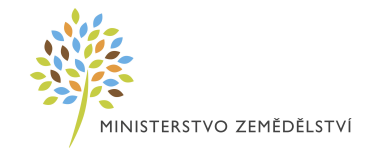 AKCEPTAČNÍ PROTOKOL č. xxxAKCEPTAČNÍ PROTOKOL č. xxxAKCEPTAČNÍ PROTOKOL č. xxxAKCEPTAČNÍ PROTOKOL č. xxxAKCEPTAČNÍ PROTOKOL č. xxxAKCEPTAČNÍ PROTOKOL č. xxxAKCEPTAČNÍ PROTOKOL č. xxxKUPNÍ SMLOUVA na dodávku rozšiřujících diskových kapacit pro disková pole Hitachi HUS VM KUPNÍ SMLOUVA na dodávku rozšiřujících diskových kapacit pro disková pole Hitachi HUS VM KUPNÍ SMLOUVA na dodávku rozšiřujících diskových kapacit pro disková pole Hitachi HUS VM KUPNÍ SMLOUVA na dodávku rozšiřujících diskových kapacit pro disková pole Hitachi HUS VM KUPNÍ SMLOUVA na dodávku rozšiřujících diskových kapacit pro disková pole Hitachi HUS VM KUPNÍ SMLOUVA na dodávku rozšiřujících diskových kapacit pro disková pole Hitachi HUS VM KUPNÍ SMLOUVA na dodávku rozšiřujících diskových kapacit pro disková pole Hitachi HUS VM KUPNÍ SMLOUVA na dodávku rozšiřujících diskových kapacit pro disková pole Hitachi HUS VM KUPNÍ SMLOUVA na dodávku rozšiřujících diskových kapacit pro disková pole Hitachi HUS VM KUPNÍ SMLOUVA na dodávku rozšiřujících diskových kapacit pro disková pole Hitachi HUS VM KUPNÍ SMLOUVA na dodávku rozšiřujících diskových kapacit pro disková pole Hitachi HUS VM KUPNÍ SMLOUVA na dodávku rozšiřujících diskových kapacit pro disková pole Hitachi HUS VM KUPNÍ SMLOUVA na dodávku rozšiřujících diskových kapacit pro disková pole Hitachi HUS VM KUPNÍ SMLOUVA na dodávku rozšiřujících diskových kapacit pro disková pole Hitachi HUS VM Předmět:Předmět:Smlouva č.:Smlouva č.:Dodavatel:Dodavatel:Vypracoval:Vypracoval:Datum:Datum:Ministerstvo zemědělstvíMinisterstvo zemědělstvíMinisterstvo zemědělstvíMinisterstvo zemědělstvíDodavatelDodavatelDodavatelDodavatelDodavatelOsoba zodpovědná za akceptaci:Osoba zodpovědná za akceptaci:Osoba zodpovědná za akceptaci:Osoba zodpovědná za akceptaci:Osoba zodpovědná za akceptaci:Předmět akceptacePředmět akceptacePředmět akceptacePředmět akceptacePředmět akceptacePředmět akceptacePředmět akceptacePředmět akceptacePředmět akceptacePředmět akceptacePředmět akceptacePředmět akceptacePředmět akceptacePředmět akceptaceZávěry akceptaceZávěry akceptaceZávěry akceptaceZávěry akceptaceZávěry akceptaceZávěry akceptaceZávěry akceptaceZávěry akceptaceZávěry akceptaceZávěry akceptaceZávěry akceptaceZávěry akceptaceZávěry akceptaceZávěry akceptaceZávěr (akceptováno nebo neakceptováno):Závěr (akceptováno nebo neakceptováno):Závěr (akceptováno nebo neakceptováno):Závěr (akceptováno nebo neakceptováno):Závěr (akceptováno nebo neakceptováno):Závěr (akceptováno nebo neakceptováno):Závěr (akceptováno nebo neakceptováno):Závěr (akceptováno nebo neakceptováno):Způsob akceptace (s výhradami nebo bez výhrad):Způsob akceptace (s výhradami nebo bez výhrad):Způsob akceptace (s výhradami nebo bez výhrad):Způsob akceptace (s výhradami nebo bez výhrad):Způsob akceptace (s výhradami nebo bez výhrad):Způsob akceptace (s výhradami nebo bez výhrad):Způsob akceptace (s výhradami nebo bez výhrad):Způsob akceptace (s výhradami nebo bez výhrad):Seznam výhrad akceptaceSeznam výhrad akceptaceSeznam výhrad akceptaceSeznam výhrad akceptaceSeznam výhrad akceptaceSeznam výhrad akceptaceSeznam výhrad akceptaceSeznam výhrad akceptaceSeznam výhrad akceptaceSeznam výhrad akceptaceSeznam výhrad akceptaceSeznam výhrad akceptaceSeznam výhrad akceptaceSeznam výhrad akceptaceČíslo:Popis výhradyPopis výhradyPopis výhradyPopis výhradyPopis výhradyPopis výhradyTermín odstraněníTermín odstraněníTermín odstraněníTermín odstraněníZodpovědná osobaZodpovědná osobaZodpovědná osoba1Seznam příloh akceptaceSeznam příloh akceptaceSeznam příloh akceptaceSeznam příloh akceptaceSeznam příloh akceptaceSeznam příloh akceptaceSeznam příloh akceptaceSeznam příloh akceptaceSeznam příloh akceptaceSeznam příloh akceptaceSeznam příloh akceptaceSeznam příloh akceptaceSeznam příloh akceptaceSeznam příloh akceptaceČíslo:Název přílohyNázev přílohyNázev přílohyNázev přílohyNázev přílohyNázev přílohyNázev přílohyNázev přílohyNázev přílohyNázev přílohyNázev přílohyNázev přílohyNázev přílohy123Schvalovací doložkaSchvalovací doložkaSchvalovací doložkaSchvalovací doložkaSchvalovací doložkaSchvalovací doložkaSchvalovací doložkaSchvalovací doložkaSchvalovací doložkaSchvalovací doložkaSchvalovací doložkaSchvalovací doložkaSchvalovací doložkaSchvalovací doložkaJméno a příjmeníJméno a příjmeníJméno a příjmeníJméno a příjmeníOrganizaceOrganizacePodpisPodpisPodpisPodpisPodpisDatumDatumDatumMinisterstvo zemědělstvíMinisterstvo zemědělstvíDodavatelDodavatel